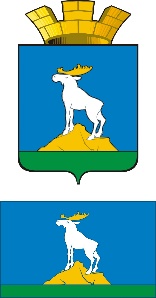 ГЛАВА НИЖНЕСЕРГИНСКОГО ГОРОДСКОГО ПОСЕЛЕНИЯПОСТАНОВЛЕНИЕ19.12.2018 г.    №  584г. Нижние Серги Об утверждении нового состава санитарной комиссии Нижнесергинского городского поселенияРуководствуясь Федеральным законом «Об общих принципах организации органов местного самоуправления в Российской Федерации» от 06.10.2003г № 131 – ФЗ, в целях организации работы по санитарному содержанию и контролю санитарного состояния территории Нижнесергинского городского поселения, в связи с кадровыми изменениями в администрации Нижнесергинского городского поселения, ПОСТАНОВЛЯЮ:1. Утвердить новый состав санитарной комиссии: Председатель комиссии: - глава Нижнесергинского городского поселения А. М. Чекасин;Заместитель председателя комиссии: - директор МБУ «Служба содержания городского хозяйства и благоустройства» Нижнесергинского городского поселения     А. А. Яковлев;Секретарь комиссии: - и.о. заведующего отделом по ЖКХ и благоустройству администрации Нижнесергинского городского поселения Н. Г. Блинкова;Члены комиссии: - ведущий специалист (юрист) администрации Нижнесергинского городского поселения Ю. А. Шипулина;- заведующая отделом земельно- имущественных отношений администрации Нижнесергинского городского поселения А. С. Скачкова; - ведущий специалист администрации Нижнесергинского городского поселения Р. В. Кошкин;- и.о. заведующего отделом по социально-экономическим вопросам администрации Нижнесергинского городского поселения Н. В. Ананьина; - представитель территориального отдела территориального управления федеральной службы по надзору в сфере защиты прав потребителей и благополучия человека по Свердловской области (по согласованию);- представитель ММО МВД «Нижнесергинский» (по согласованию);- представитель Думы Нижнесергинского городского поселения (по согласованию);	- представитель регионального оператора ООО «ТБО Экосервис» (по согласованию);-представитель от управляющей компании обслуживающей многоквартирный жилой фонд Нижнесергинского городского поселения (по согласованию).2. Признать утратившим силу Постановление главы Нижнесергинского городского поселения от 28.11.2017г № 547 «Об утверждении нового состава санитарной комиссии Нижнесергинского городского поселения».3. Опубликовать настоящее постановление путем размещения на официальном сайте Нижнесергинского городского поселения в сети «Интернет».4. Контроль за исполнением настоящего постановления оставляю за собой.Глава Нижнесергинского городского поселения                                                               А. М. ЧекасинСОГЛАСОВАНИЕпроекта постановления (распоряжения) главы Нижнесергинского городского поселенияНаименование постановления (распоряжения):  Об утверждении нового состава санитарной комиссии Нижнесергинского городского поселения Докладчик: Блинкова Наталья ГеннадьевнаПостановление разослать:  1 экз. -  МБУ «Служба содержания городского хозяйства и благоустройства», ИП Постика С. М., ООО «Жил Сервис», ООО «ТБО Экосервис»Исполнитель, телефон: Блинкова Н. Г., 28-0-12ДолжностьФамилия и инициалыСроки и результаты согласованияСроки и результаты согласованияСроки и результаты согласованияДолжностьФамилия и инициалыДата поступления на согласование Дата согласованияЗамечания на подпись Глава Нижнесергинского городского поселенияЧекасин А.М.Заместитель главы администрации (главный бухгалтер) Нечаева Е.Б.Зав. организационно-кадрового отделаКондакова Л.Ю.Зав. отделом земельно-имущественных отношенийСкачкова А.С.Ведущий специалист (юрист)Шипулина Ю. А.И.о. зав отделом ЖКХ и благоустройстваБлинкова Н.Г.И.о. зав. отделом по социально-экономическим вопросамАнаньина Н.В.